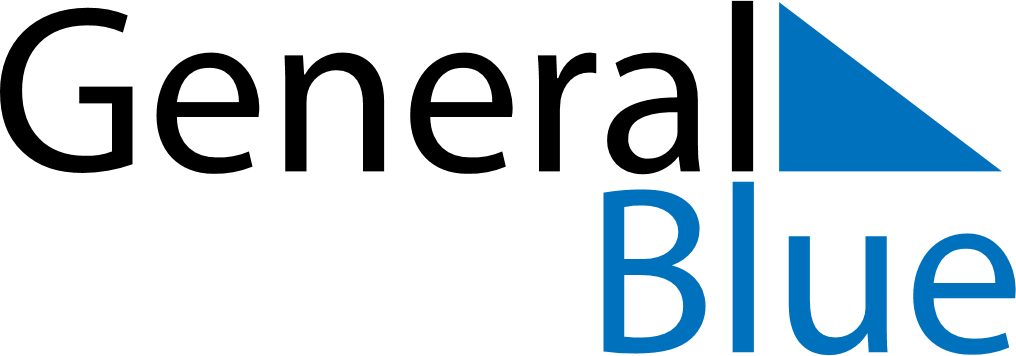 April 2030April 2030April 2030MozambiqueMozambiqueSUNMONTUEWEDTHUFRISAT12345678910111213Women’s DayPublic Holiday1415161718192021222324252627282930